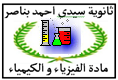 تمرين 1 (7ن) I- ننجز العمود المبين في الشكل جانبه1- أكتب معادلة التفاعل الذي يحدث عند كل إلكترود. استنتج المعادلة الحصيلة لاشتغال العمود. (1ن)2- يعطي العمود تيارا شدته  خلال مدة  من الاشتغال. 2-1- أحسب كمية مادة الإلكترونات المنتقلة خلال هذه المدة.............................. (1ن)2-2- احسب كتلة الفلز المتوضع. ......................................................................(1ن)نعطي: ؛؛ .II- ندخل كتلة  من حمض الميثانويك وكتلة  من الميثانول في حوجلة درجة حرارتها ثابتة (). نلاحظ أن الكتلة النهائية  لحمض الميثانويك تبقى ثابتة لمدة 24h.1- أكتب معادلة التفاعل و سم الاستير الناتج................................................................. (1ن)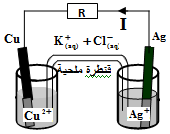 2- ما قيمة مردود التحول ؟ هل هذه النتيجة متوقعة ؟ علل جوابك....................................... (1ن)3- اقترح طريقة  تمكن من الرفع من قيمة مردود هذا التحول باستعمال نفس المتفاعلات و فسرا كيف يؤثر ذلك على إزاحة التوازن...................... (1ن)4- نضيف الى نواتج تفاعل  حمض الميثانويك و الميثانول محلول لهيدروكسيد الصوديوم (Na++OH- ) فيحث تحول كيميائي. اكتب معادلة هذا التحول وسم النواتج، ما هي ميزات هذا التحول  ؟.....................................................................................................................................  (1ن)نعطي M(O)=16g/mol ; M( C)=12g/mol ; M( H)=1g/mol.تمرين 2 (6ن) نعتبر الاحتكاكات مهملة بين الجسم والمستوى الأفقي على الجزء AB.المجموعة المكونة الجسم (S) كتلته m = 200g ومركز قصوره G و نابض ذي لفات غير متصلة صلابته k  و كتلته مهملة،  نزيح الجسم (S) عن موضع توازنه في المنحى الموجب بالمسافة d=2cm و نحرره بدون سرعة بدئية في لحظة نعتبرها أصلا للتواريخ t = 0 (الشكل 1).  فينجز حركة تذبذبية حول موضع التوازن المستقر O. نقيس المدة الزمنية لعشر ذبذبات فنجد Δt = 5s.1- بتطبيق القانون الثاني لنيوتن أوجد المعادلة التفاضلية لحركة G مركز قصوره الجسم (S). ما طبيعة هذه الحركة................................................... (1ن)2- حدد تعبير الدور الخاص ثم احسب قيمة k صلابة النابض................. (1ن)3- أكتب التعبير العددي للمعادلة الزمنية لحركة الجسم . و احسب قيمة السرعة القصوية لـ G مركز قصور الجسم .........................ّ........................ (1ن)4- بين ان الطاقة الميكانيكية للمتذبذب ثابتة و أنها تكتب على شكل Em=1/2.K.xm2 ، احسب قيمتها........................................................................... (1ن)5- عند مرور الجسم (نحو اليمين ) من موضع التوازنx=0  ينفصل الجسم عن النابض فيواصل الحركة ليصل الى النقطة B بسرعة VB=0,25m/s.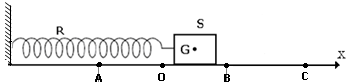 يتوقف الجسم عند النقطة C على الجزء BC بسبب الاحتكاكات (الاحتكاكات غير مهملة على الجزء BC).5-1- حدد معللا جوابك طبيعة حركة الجسم بين النقطتين O وB  ....................................................................................... (1ن)5-2- أوجد تعبير و قيمة الشدة  لقوة الاحتكاك التي نعتبرها ثابتة بين الجسم والمستوى الأفقي ، نعطي BC = 20cm.............. (1ن)نعطي: g = 10 N/Kg                                                                                                                                              تمرين 3 (7ن) جسم صلب (S) كتلته m =  يتحرك على سكة رأسية   ABCDالجزء AB جزء من دائرة شعاعهاR=5m   وزاويتها . الجزء BC أفقي، والجزء CD مستقيمي مائلا بالنسبة للأفقي بزاوية .نعطـي: CD =  و BC = 50 cm.ينزلق الجسم من النقطة A بدون سرعة بدئية، ونعتبر الاحتكاكات مهملة1- أحسب سرعة الجسم الصلب (S) عند النقط  B و C..................................... (1ن)2- بتطبيق القانون الثاني لنيوتن في أساس معلم فريني، عبر عن شدة القوة  التي تطبقها السكة على الجسم عند النقطة B بدلالة  و  و  و. احسب قيمتها. (1ن)3- يصل الجسم الى النقطة D بسرعة VD، بتطبيق القانون التاني لنيوتن حدد طبيعة حركة الجسم S على الجزء CD، استنتج قيمة السرعة VD.........................................(1ن)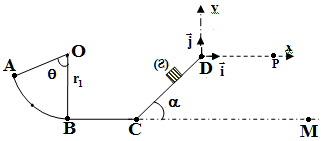 4- عند النقطة D يغادر (S) السكة بالسرعة  فيخضع فقط لمجال الثقالة، نختار لحظة مرور (S) من النقطة D أصلا للتواريخ ويسقط على المستوى الأفقي عند النقطة P.4-0- حدد إحداثيتـي متجهة السرعة عند النقطة D، واحسب قيمتيهما. .................................................(1ن)4-1- أوجد العددي لمعادلة مسار (S) في المعلم . ما طبيعته ؟.............................................. (1ن)4-2- أوجد تعبير و قيمة الإحداثيات  حيث M هي نقطة سقوط (S) على المستوى الافقي .(1ن)4-3- احسب  لسرعة للجسم عند النقطة M مباشرة عند  السقوط . ................................................(1ن)نعطي: g = 10 N/Kg                                                                                                                                                                              و الله ولي التوفيقتمرين 1 (7ن) 1-  حسب منحى التيار فأن Ag قطب موجب الكاثود: اختزال 2Ag++2e-2Ag اما Cu فيمثل الانود: اكسدة CuCu2++2e-. المعادلة الحصيلة لاشتغال العمو.+ Cu  2Ag + Cu2+  2Ag+2-1- كمية مادة الإلكترونات المنتقلة خلال هذه المدة :Q=I.Δt=n(e-).F و منه n(e-)=I.Δt/F=4,47.10-4mol 2-2- كتلة الفلز المتوضع. الفلز المتوضع Agمن الجدول الوصفي 2xf  Δn(Ag)=  و بالتاليM(Ag)   2xf  Δm(Ag)=من انصاف المعادلتين نستنتج ان n(e-)=2xf بالتعويض نجد M(Ag)/2=0,13mg   n(e-) Δm(Ag)=II-1- معادلة التفاعل و سم الاستير الناتجHCOOH+CH3OHHCOOCH3+H2O   اسم الاستير مثانوات المثيل2- قيمة مردود التحول من الجدول الوصفيHCOOH)=n0(HCOOH)-xf n0( و nexp(ester)= xf بالتعويض نجد nexp(ester)=n0-n كمية مادة الحمض البدئية n0=m/M=2,3/46=0,05mol  المتبقية n=m/M=0,76/46=0,034mol ،كمية المادة البدئية للكحول32=0,05m n=1,6/ r=0,033/0,05=0,67 هذه النتيجة متوقعة لان الخليط متساوي المولات 3- طريقة  تمكن من الرفع من قيمة مردود هذا التحول باستعمال نفس المتفاعلات هي اوالة احد النواتج مما يؤدي ماى نقص في قيمة خارج التفاعل و بالتالي تتطور المجموعة في المنحى المباشر لكي تصل الى حالة التوازن .4- معادلة هذا التحول HCOO- Na++ CH3OH   Na++OH- HCOOCH3+ اسم النواتج، مثانول + ميثانوات الصوديوم  ميزات هذا التحول تحول سريع و كلي تمرين 2 (6ن) 1- بتطبيق القانون الثاني لنيوتن المعادلة التفاضلية لحركة G مركز قصوره الجسم (S).المجموعة المدروسة الجسم S القوى المطبقة علية: الوزن  ، تأثي المستوى ،قوة ارتداد النابض  ، القانون التاني لنيوتن+=m بالاسقمط علة المحور (Ox)نجد  و منه فالمعادلة التفاضلية   طبيعة هذه الحركة  مستقيمية جيبية 2- حدد تعبير الدور الخاص  T0= قيمة k صلابة النابض  K=علما ان T0=Δt/10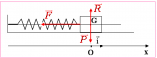 3- التعبير العددي للمعادلة الزمنية لحركة الجسم x(t)=xmcos(2/T0 .t+) حيث xm= d=2cm=0,02m  و 2/T0=12,56rad/s و بما ان x(t=0)=d   فإن cos()=1 فنستنتج ان =0rad و بالتالي التعبير العددي للمعادلة الزمنية x(t)=0,02cos(12,56 .t)قيمة السرعة القصوية لـ G مركز قصور الجسم باشتقاق المعادلة الزمنية 4- الطاقة الميكانيكية للمتذب Em=0,5.m.+0,5.K. مع x(t)=xmcos(2/T0 .t+) و =xm. 2/T0cos(2/T0 .t+) بالتعويض في تعبير الطاقة الميكانيكية نجد Em=1/2.K.xm2 ، احسب قيمتهاEm=0,5.31,55.(0,02)2=6,31mJ 5-1- طبيعة حركة الجسم بين النقطتين O وB : للجسم نفس السرعة عند النقطتين  ومساره مستقيمي و بالتالي حركة مستقيمية منتظمة5-2- تعبير و قيمة الشدة  لقوة الاحتكاك بتطبيق مبرهنة الطاقة الحركية بين النقطتين B و C : ΔEC=ΣW() وEC(C)- EC(B)=W(R)+W(P) ومن0- EC(B)=-f.BC+0 و بالتالي f=0,5.m./BC=0,03Nتمرين 3 (7ن) 1- سرعة الجسم الصلب (S) عند النقطة  B مبرهنة الطاقة الحركية بين النقطتين A وB : ΔEC=ΣW() وEC(B)- EC(A)=W(R)+W(P) ومنه EC(B)- 0=0+mgh من الشكل نجد h=r(1-cosθ ) اذن=4,84m/s   مبرهنة الطاقة الحركية بين النقطتين B وC : EC(B)- EC(C)=W(R)+W(P) و بالتالي EC(B)- EC(C)=0+0 و هذا يعني ان =4,84m/s   2- تطبيق القانون الثاني لنيوتن في أساس معلم فريني،القوى المطبقة علة الجسم هي الوزن  و القوة المقرونة باأثير السطح     كتابة القوى في معلم فريني  و  و بالاسقاط على المنظمي نجد R-P=m. و بالتالي +P=2,03N   R =m. 3- القوى المطبقة الوزن  و القوة المقرونة باأثير السطح     حيث  و    ع.أ.د    +=m بالاسقاط على محاور المعلم نجد =m.ax و R-p.cos=0  على المحور x فان ax=cte  حركة مستقيمية متغيرة بانتظام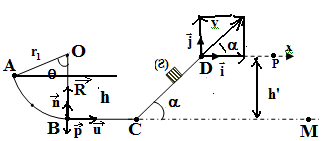 حسب العلاقة المستقلة عن الزمن VD2-VC2=2.ax.CD و بالتالي VD2 ==3,66m/s4-0- متجهة السرعة عند النقطة D، VDy= VD.sin=1,83m/s ; VDx= VD.cos=3,16m/s ; 4-1- القانون التاني لنيوتن  ومنه  معادلة المسار y=-0,5.x2+0,85.x  4-2- عند النقطة M فان yM=-h’=-CD.sin=-0,5m نعوض بالمعادلة التفاضلية مع xM>0 فنجد xM=1,74m 4-3- يمكن تطبيق مبرهنة الطاقة الحركية او  مع t=xM/3,16=0,55s  فنجد  VM==4,28m/s ; 